	     KÜTAHYA SAĞLIK BİLİMLERİ ÜNİVERSİTESİ 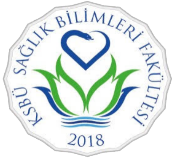      SAĞLIK BİLİMLERİ FAKÜLTESİ DEKANLIĞI         2021-2022 EĞİTİM ÖĞRETİM YILI MERKEZİ YERLEŞTİRME PUANI İLE (EK MADDE 1) YATAY GEÇİŞ BAŞVURU FORMUBAŞVURU SAHİBİNE AİT BİLGİLERÖĞRENİM GÖRÜLEN ÜNİVERSİTE BİLGİLERİBAŞVURU YAPILAN BİRİM VE PROGRAM Başvuru evraklarımdaki tüm bilgilerin doğruluğunu kabul ve beyan ederim. Kayıt hakkı kazandığım takdirde, başvuru ve kayıt koşullarına uymayan bir durumla karşılaşılması halinde kaydımın iptalini kabul ediyorum.- Başvuru sahibine ait başvurmak istediği Birim ve Program bilgilerinin de yer aldığı başvuru dilekçesi.(Daha önce Yatay Geçiş Ek Madde-1 kapsamında yatay geçiş yapılmadığı da belirtilerek yazılacaktır).- Adayın halen kayıtlı bulunduğu üniversiteden aldığı ıslak imzalı ya da e-devlet üzerinden son 1 ay içerisinde alınmış Öğrenci Belgesi.- Adayın halen kayıtlı olduğu üniversiteye/programa kayıt yaptırdığı yıla ait Puan Sonuçları Belgesinin internet çıktısı. (Farklı puan türünde bir programa başvuracak adaylar için tüm puanların yer aldığı sonuç belgesi).- Yerleştirme Sonuç Belgesi internet çıktısı.- Onaylı veya doğrulanabilir Transkript ve Ders içerikleri.- Kayıtlı Oldukları Üniversiteden Alacakları Yatay Geçişine Engel Bir Durum Olmadığına Dair Belge.(Kesin kayıt sırasında teslim edilebilir.)- ÖSYS/YKS kontenjan kılavuzunda "87" ("Bu programa kayıt için üniversitenin önereceği ve/veya tam teşekküllü resmî bir hastaneden, eğitim süresince ve daha sonrasında bu mesleği yürütmeyi engelleyecek fiziki ve ruhsal engeli olmadığını belgeleyen heyet raporu alınması gerekir.")  koşulu bulunan programlar için heyet raporu. (Kesin kayıt sırasında teslim edilmesi gereklidir.)                                                                                                                     Başvuru Sahibi                                                                                                                           …/…/2021                                                                                                                          Adı Soyadı       İmzasıT.C. Kimlik Numarası / Öğrenci Numarası:                                      /Adı Soyadı:Yazışma Adresi: Cep Telefonu:Üniversite:                                                                     Fakülte/ Meslek Yüksekokulu:Bölüm:                                                                                                    Öğretim:Sınıf:Ö.S.Y.M Yerleştirme Puanı. :                                           Puan Türü :Üniversite : KÜTAHYA SAĞLIK BİLİMLERİ ÜNİVERSİTESİFakülte : SAĞLIK BİLİMLERİ FAKÜLTESİBölümü:Sınıf: